Publicado en  el 02/02/2017 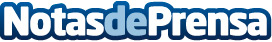 Cómo conseguir llenar las salas de cineLa gente sea por el precio o por otros motivos, cada vez va menos al cine. ¿cómo se podría atraer a la gente a ir?Datos de contacto:Nota de prensa publicada en: https://www.notasdeprensa.es/como-conseguir-llenar-las-salas-de-cine Categorias: Cine Artes Visuales Artes Escénicas Entretenimiento Recursos humanos http://www.notasdeprensa.es